Arsala Khan, M.L.A., M.A., Ph.D.University of Arkansas at Little RockDepartment of Criminal Justice2801 S. University Ave.Ross Hall 511Little Rock, AR 72204Phone (Office): 501-569-3195arsala.khan@gmail.com Updated: August 2023Professional Experience 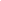 2017-Present		University of Arkansas at Little Rock (Little Rock, AR)			Graduate Assistant, Criminal Justice2010-2012	 	Henderson State University (Arkadelphia, AR)			Graduate Assistant, Higher Learning CommissionEducation 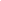 2020-2023	 	University of Arkansas at Little Rock (Little Rock, AR)	Doctor of Philosophy in Criminal JusticeDissertation: Not A Monolith: Influence of Race and Religiosity on Muslim Perceptions of PoliceCommittee: Dr. Molly Smith (chair), Dr. Tusty ten Bensel, Dr. Robert Lytle, Dr. Osman Umarji2017-2020	 	University of Arkansas at Little Rock (Little Rock, AR)	Master of Arts in Criminal JusticeThesis: Public Punitiveness: The Intersection of Racial Attitudes and Empathy Committee: Dr. Robert Lytle (chair), Dr. Tusty ten Bensel, Dr. Trisha Rhodes2010-2015		Henderson State University (Arkadelphia, AR)			Master of Liberal Arts in Social Science (Concentration: History)Thesis: “They Don’t Come Like The Minister:” Malcolm X and His Influence on Black AmericaCommittee: Dr. Martin Halpern (chair), Dr. Martin James, Dr. C. Drew Smith, Dr. John Graves2006-2010		Henderson State University (Arkadelphia, AR)			Bachelor of Arts in HistoryResearch Interests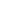 Muslim identities, Black criminology, punitive attitudes, public attitudesSkillsStata, SPSS, OLS Regressions, Structural Equation Modeling, Exploratory Factor Analysis, Confirmatory Factor Analysis, scale construction, validity testing, theory testingPublications (Most Recent First)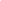 Manuscripts:Khan, A. & Smith, M. (2022). Black Muslim perceptions of police respectfulness and stop legitimacy. Journal of Ethnicity in Criminal Justice, 1-25.  	Manuscripts in Progress:ten Bensel, T., Khan, A. & Raptopoulos, K. (in progress). Mentorship: The Joys and Trials of the Mentor Experience.Khan, A. & ten Bensel, T. (in progress). “But still we will pay the price:” A content analysis of Islamophobic events.Smith, M. & Khan, A. (in progress). Organ trafficking: a review of the literature.Academic Presentations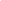 Conference Paper Presentations2018	Khan, A. “Mentorship: The Joys and Trials of the Mentor Experience.” Paper presented at the ASC, Atlanta, Georgia, November 14-17, 2019.2019		Khan, A. “Mentorship: The Joys and Trials of the Mentor Experience.” Paper presented at the UALR CSSC Research and Creative Works Showcase, April 18, 2019.2019		Khan, A. “Public Punitiveness: The Intersection of Racial Attitudes and Empathy.” Paper presented at the ASC, San Francisco, California, November 13-16, 2019.2022	Khan, A. “Black Muslim Perceptions of Police Respectfulness and Stop Legitimacy.” Paper presented at the ACJS, Las Vegas, Nevada, March 15-19, 2022.Teaching Interests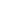 Introductory and survey courses, race and ethnicity courses, introductory statistics coursesTeaching Experience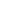 Graduate Assistant, University of Arkansas at Little Rock (2020)CRJU 3310: Race, Ethnicity & Criminal Justice*Graduate Assistant, University of Arkansas at Little Rock (2020):CRJU 3313: Crime & Science*Graduate Assistant, University of Arkansas at Little Rock (2017): CRJU2300: Introduction to Criminal Justice Adjunct, College of the Ouachitas (2017)GOVT: State & Local GovernmentAdjunct, College of the Ouachitas (2016-2017)GOVT 2113: American National Government†Adjunct, College of the Ouachitas (2015-2016): HIST 1113: Civilization Through 16th Century Adjunct, Henderson State University (2016): HIST 1013: World Civilization to 1660 _________† Courses taught multiple times  |  *Courses delivered onlineInternal Funding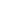 2018-2019		Graduate Student Summer Research Fellowship		Role: Written proposal for “Closeness Makes the Heart Grow Lenient? Closeness to Others and Support for Punitiveness”		Funding Institution: University of Arkansas at Little Rock		Requested amount: $250 for summer 2018; outcome: not fundedOriginal Data Collection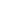 2019			Punitive Attitudes dataset			Contributions: Principal investigator	Data: Cross-sectional survey data measuring racial attitudes, empathy and punitiveness	Sample: 92 surveys from UA Little Rock student bodyProfessional Service 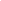 Service to the Department & University:2019	Take Back the Night/Committee member, University of Arkansas at Little Rock2018	Take Back the Night/Committee member, University of Arkansas at Little Rock2017	Mentorship/student mentor, University of Arkansas at Little RockScholarships & Awards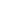 2020		Partial Graduate Assistantship		University of Arkansas at Little Rock		[Tuition scholarship (100%)]2017-2019		Graduate Assistantship		University of Arkansas at Little Rock		[Tuition scholarship (100%) & stipend]2010-2012 		Graduate Assistantship		Higher Learning Commission, Henderson State University		Amount Awarded: [Tuition scholarship (100%) & stipend]Affiliations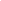 2017-present	Member, Graduate Student Association2017-present	Member, American Society of Criminology